Kilka słów o kompetencjach.Kompetencja to połączenie wiedzy, umiejętności i postaw odpowiednich do sytuacji.Zaleceniem Parlamentu Europejskiego i Rady z dn. 18 grudnia 2006 r. w sprawie kompetencji kluczowych w procesie uczenia się przez całe życie (2006/962/WE), definiuje się osiem kompetencji kluczowychPorozumiewanie się w języku ojczystym Porozumiewanie się w językach obcychKompetencje matematyczne i podstawowe kompetencje naukowo techniczneKompetencje informatyczneUmiejętność uczenia sięKompetencje społeczne i obywatelskieInicjatywność i przedsiębiorczośćŚwiadomość i ekspresja kulturalna_Rozwijając kompetencje już od najmłodszych lat dajemy dzieciom szansena odpowiednie przygotowanie do dorosłego życia oraz podstawę dla dalszej nauki i życia zawodowego.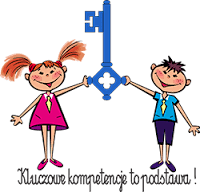 Tak wygląda nabywanie kompetencji w teorii. Jak wygląda w praktyce? Jak odbywa się to w naszym przedszkolu??Poniżej prezentujemy wyniki ewaluacji wewnętrznej ,w roku 2018r, której celem było WYPRACOWANIE FORM I METOD WSPÓŁPRACY NAUCZYCIELI W ZAKRESIE KSZTAŁTOWANIA KOMPETENCJI KLUCZOWYCH OKREŚLONYCH W PODSTAWIE PROGRAMOWEJ.Obszar ewaluacjiPlanowanie zajęć umożliwiające realizację kompetencji kluczowych określonych w podstawie programowejJakość współpracy nauczycieli w zakresie koleracji działań sprzyjających kształtowaniu kompetencji kluczowychStosowanie metod i form sprzyjających kształtowaniu kompetencji kluczowychWprowadzenie obserwacji koleżeńskiej, jako formy służącej doskonaleniu własnej pracy przez nauczycieliPREZENTACJA WYNIKÓW EWALUACJINa podstawie analizy dokumentów tj analizy planów miesięcznych w okresie luty- maj ( 4 miesiące) zbadałyśmy , które z kompetencji kluczowych są  w pełni realizowane przez nauczycieli  które są realizowane w mniejszym stopniu, a które schodzą na plan dalszy lub nie pojawiają się w ogóle. Dokonałyśmy analizy z 16 tygodni co daje 80 godzin dydaktycznych pracy dydaktyczno- wychowawczej. Wzięłyśmy  pod uwagę wszystkie grupy wiekowe, od 3 do 6latków.  W przedszkolu na przełomie 4 miesięcy  kompetencja  pierwsza została zrealizowana  430 razy , co procentowo przedstawia się następująco w poszczególnych grupach. 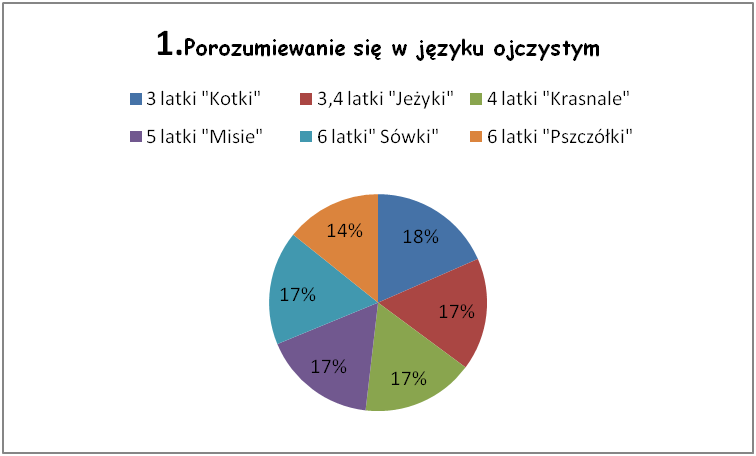  Kompetencja druga wystąpiła  240 razy. Kompetencja trzecia wystąpiła  214 razy.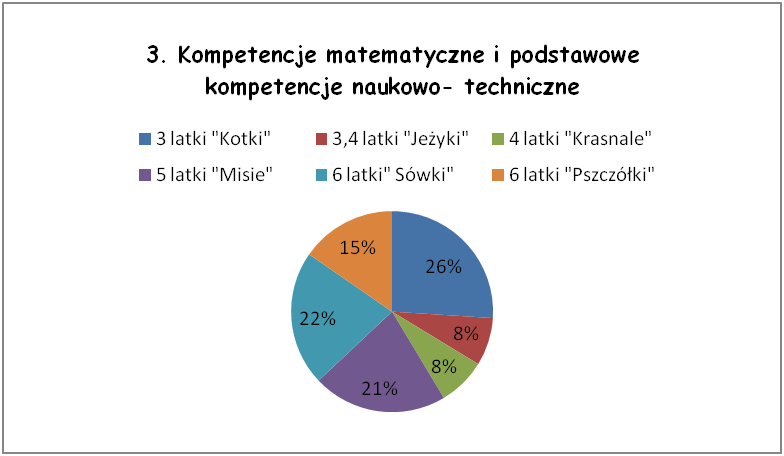 Kompetencja czwarta tj kompetencja informatyczna  nie pojawiła się w żadnej z grup na przełomie 4 miesięcy Kompetencja piąta wystąpiła 214 razy.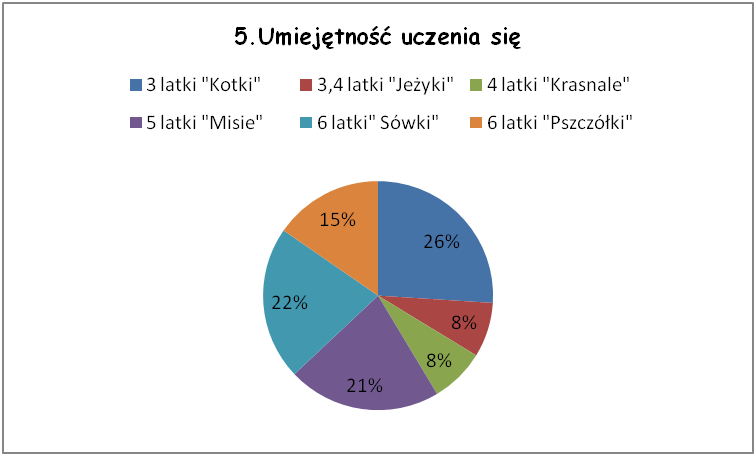  Kompetencja szósta wystąpiła  273 razy.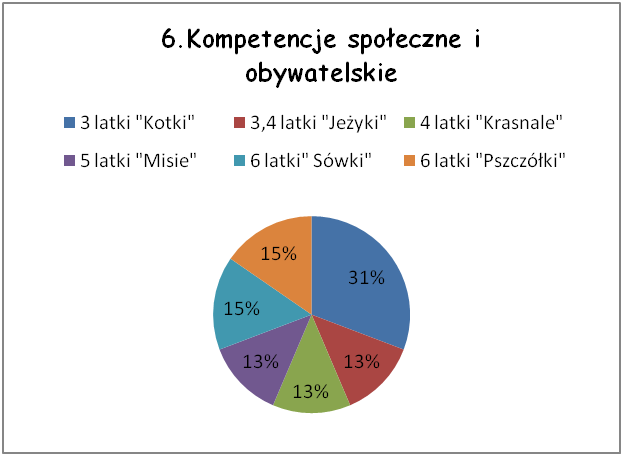 Kompetencja siódma  wystąpiła 97 razy. Kompetencja ósma  wystąpiła 156 razy.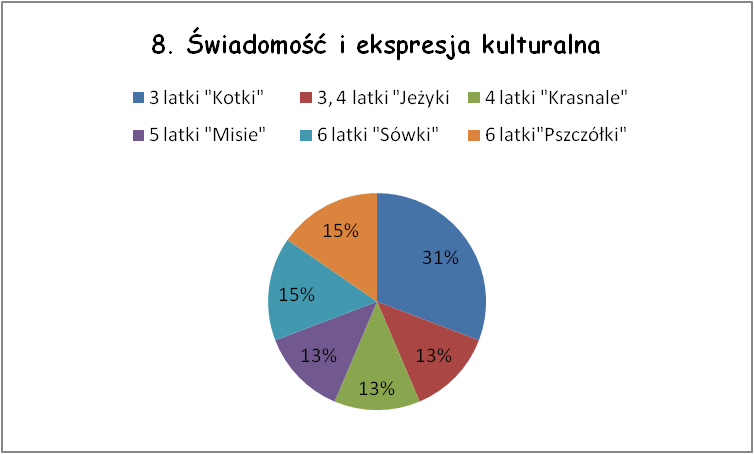 Wnioski W pracy dydaktyczno wychowawczej nauczyciele wg analizy planów miesięcznych najbardziej realizują kompetencje  Porozumiewanie się w języku ojczystym. Umiejętność uczenia się również jest na wysokim poziomie wraz z umiejętnościami matematycznymi  na trzecim miejscu wg dokumentów znalazła się kompetencja porozumiewanie się w językach obcych, która to jest wpisana w podstawę programową i na bieżąco realizowana w poszczególnych grupach. Najmniej uwagi nauczycielki poświęcają kompetencjom społecznym i obywatelskim oraz kształtowaniu u dzieci inicjatywności i przedsiębiorczości.Kompetencje informatyczne nie pojawiły się w żadnej z grup wiekowych na przełomie od lutego do maja bieżącego roku. Wynika to z braku tablicy multimedialnych, pomocy audiowizualnych oraz edukacyjnych programów komputerowych. Pozostałe kompetencje niekiedy bardzo różnią się od siebie realizacją w poszczególnych grupach wiekowych. I tak np w grupie najmłodszej Kompetencje społeczne i obywatelskie były realizowane aż 71 razy, podczas gdy w starszej tylko 5. Nauczyciele sami dostosowują i realizują kompetencje kluczowe biorąc pod uwagę tematy kompleksowe, zainteresowania dzieci oraz założenia programu w danym miesiącu. Kompetencje są jednak realizowane w sposób rzetelny i sprzyjający uczeniu się. REKOMENDACJE:Zakup komputera, tablicy interaktywnej i programów edukacyjnych przynajmniej dla najstarszych grup  w celu realizacji kompetencji  informatycznych.Realizacja w większej mierze następujących kompetencji kluczowych : KOMPETENCJE SPOŁECZNE I OBYWATELSKIEINICJATYWNOSĆ I PRZEDSIEBIORCZOŚĆZwrócenie uwagi na wykorzystanie wszystkich ośmiu kompetencji kluczowych w procesie uczenia się.Kolejnym narzędziem badawczym ,które wykorzystałyśmy w ewaluacji była ankieta dla nauczycieli, jej anonimowość pozwoliła nam określić jak planowane są zajęcia realizujące kompetencje kluczowe u dzieci. Jakie metody, formy, pomoce sprzyjają ich kształtowaniu , co stosują nauczyciele na swoich zajęciach?Wzięło w niej udział 14 osób, które odpowiedziało na 28 pytań. Które z kompetencji kluczowych zdefiniowanych przez Parlament Europejski i Radę są szczególnie ważne w koncepcji pracy Państwa przedszkola? Które z kompetencji kluczowych są, Państwa zdaniem, wyraźnie wpisane w nową podstawę programową wychowania przedszkolnego? Którym kompetencjom kluczowym autorzy podstawy programowej poświęcają mniej uwagi?  Które kompetencje kluczowe mają priorytetowe znaczenie w realizowanych przez Państwa programach? Proszę o podanie przykładów. Które kompetencje kluczowe rozwijają Państwo u dzieci najczęściej? Dlaczego?Którym kompetencjom kluczowym poświęcają Państwo mniej czasu? Dlaczego?Co, Państwa zdaniem, jest mocną stroną, a co słabszą w pracy przedszkola nad rozwijaniem kompetencji kluczowych u dzieci? Jakie, Państwa zdaniem, są potrzeby kadry w obszarze stanowiącym dziś wyzwanie dla przedszkola? Czy nauczyciele współpracują ze sobą w celu efektywniejszego rozwijania KK/ TAK/NIE Jeśli tak, to jakie są to formy współpracy?W przypadku pytań, potrzeb, problemów dotyczących  realizowania z dziećmi kompetencji kluczowych z pomocy kogo korzystasz;DyrektoraInnych n-liInna odpowiedźCzy ją uzyskujesz?Jakie metody pracy z dziećmi stosują Państwo, aby rozwijać u nich kompetencje kluczowe? Proszę podać przykłady metod i wskazać ich związek z kompetencjami kluczowymi.Które spośród metod aktywizujących stosują Państwo na zajęciach?Jakie są, Państwa zdaniem, największe trudności związane ze stosowaniem metod sprzyjających rozwojowi kompetencji kluczowych u dzieci? czas; brak miejsca; brak pomocy dydaktycznych; dezorganizacja zajęć; liczebność grupy; moje niewystarczające kompetencje; inne, jakieJakie pomoce i środki dydaktyczne wykorzystują Państwo na swoich zajęciach? pomoce dydaktyczne do prezentacji; pomoce audiowizualne; książki dydaktyczne, karty pracy; pomoce dydaktyczne do ćwiczeń; plansze i obrazki; aplikacje komputerowe dla dzieci, proste programy informatyczne, gry i ćwiczenia interaktywne; inne (jakie?). Jakich pomocy brakuje Państwu do prowadzenia zajęć rozwijających kompetencje kluczowe u dzieci?W jaki sposób włączają Państwo rodziców do działań związanych z rozwijaniem kompetencji kluczowych u dzieci? W jaki sposób wspierają Państwo rodziców w rozwijaniu ich umiejętności pracy z dzieckiem nad kompetencjami kluczowymi? Jakie formy wsparcia byłyby dla Państwa najlepsze w zakresie rozwijania u dzieci kompetencji kluczowych? W jaki sposób aranżują Państwo przestrzeń edukacyjną przedszkola?Czy ta aranżacja sprzyja rozwijaniu kompetencji kluczowych? Czy ma pani jakieś problemy z aranżacją przestrzeni edukacyjnejJeśli tak to proszę je opisać.Z jakich form doskonalenia dotyczących rozwijania u dzieci kompetencji kluczowych już Państwo korzystali? Z jakich dobrych praktyk w zakresie rozwijania u dzieci kompetencji kluczowych korzystają Państwo w przedszkolu? Jakie są Państwa potrzeby związane z indywidualną pomocą w wykonywaniu zadań służących rozwijaniu kompetencji kluczowych u dzieci? Czy przedszkole dysponuje wynikami badań zewnętrznych (np. ewaluacji zewnętrznej, monitorowania przez KO realizacji podstawy programowej i innych, w których można znaleźć dane dotyczące działań nauczycieli/przedszkola na rzecz rozwijania u dzieci kompetencji kluczowych)? Jeśli tak, jakie były najważniejsze wnioski z tych badań? Co można na ich podstawie stwierdzić na temat tworzenia warunków dla kształtowania u dzieci kompetencji kluczowych? Co należy zmienić, by działać skuteczniej w  obszarze kształcenia KK? Co jest Państwu potrzebne, aby ta praca była bardziej efektywna?WNIOSKIPo przeanalizowaniu ankiet stwierdzamy, iż :Nauczyciele współpracują ze sobą. Współpraca ta ma różnorodny charakter na co wskazują wypowiedzi respondentów. To co istotne to jedna z form współpracy są obserwacje koleżeńskie. Warto utrzymać i rozwijać dotychczasowe formy współpracy.Pedagodzy stosują bardzo bogaty wachlarz form i metod pracy z dziećmi, co sprzyja rozwijaniu KK. Niestety mają problem z brakiem środków dydaktycznych. Badani wymieniają aż 15 różnorodnych grup pomocy i środków dydaktycznych  KomputerRóżnorodne kąciki tematyczneKsiążki do czytania dla dzieciPomocy w odpowiedniej ilości do rozwijania kompetencji matematycznych naukowo- technicznychInstrumentów dla wszystkich dzieci,Nowoczesnego sprzętu i muzycznego i nagłaśniającegoPlansz i obrazków do tematówPomocy audiowizualnych  do prezentacji,Edukacyjnych programów komputerowychTablicy interaktywnej,Ciekawych materiałów do działań plastycznychDobrych tablic korkowychSali komputerowej dla nauczycieli Strojów na występy na zewnątrzPomocy matematycznych – liczmanów, figur geometrycznych, wiatraka matematycznegoCiekawych gier planszowych Potwierdza się problem braku pomocy i bazy materialnej w pytaniach o ich potrzeby indywidualne w zakresie kształtowania KK. Z tymi brakami wiążą się  problemy z aranżacją sprzyjającą kreatywnemu rozwojowi KK dzieci. Nie ma możliwości rozwijania kompetencji informatycznych nawet w najstarszych grupach. Mimo tych trudności nauczyciele starają się być kreatywni i włączają oraz wspierają rodziców w działaniach kształtujących KK.REKOMENDACJE:Zakup komputera, tablicy interaktywnej i programów edukacyjnych przynajmniej dla najstarszych grup  w celu realizacji kompetencji  informatycznych.Zakup innych, przemyślanych i w odpowiednich ilościach pomocy dydaktycznych umożliwiających, pełniejsza, sprawniejszą i wartościowszą dla dziecka realizacje KK.Wnioski z badań w postaci mocnych i słabych stronMOCNE STRONYZaangażowanie kadry pedagogicznej w rozwijanie kompetencji kluczowych u dzieciOtwarta , chętna , pomysłowa oddana pracy z dziećmi kadra,Praca zespołowa nauczycieli , która wpływa na podniesienie efektów kształcenia.Stosowanie różnorodnych metod w pracy z dziećmi co sprzyja rozwojowi kompetencjiPromowanie przedszkola na zewnątrz- udział w konkursach, projektach edukacyjnych itp.SŁABE STRONYBrak środków finansowych na szkolenia dla nauczycieliBrak możliwości rozwijania kompetencji informatycznychBrak nowoczesnych zabawek edukacyjnych w tym kreatywnych materiałów plastycznych Za mała ilość godzin pracy specjalistów ( Psycholog, logopeda)Słaba baza materialna.ZESPÓŁ EWALUACYJNY: MAGDALENA JAŚKIEWICZ, EDYTA OLĘDZKA, JJUSTYNA KARCZMARCZYK, ELŻBIETA BARTNICKADZIĘKUJEMY